ПАО «Детский мир» – крупнейшая российская компания в сфере розничных продаж товаров детского ассортимента. Узнаваемый бренд, широчайший ассортимент и оптимальное сочетание цены и качества товаров помогают компании удерживать лидирующие позиции компании на рынке. Сейчас магазины сети работают в России и Казахстане. В 2011 году у компании появился интернет-магазин, а в 2016 году общество из открытого преобразовано в публичное. Ориентируется на средний ценовой сегмент.Основной сферой деятельности организации является розничная продажа детских товаров. организация и осуществление розничной и оптовой торговли товарами народного потребления, продукцией промышленного и сельскохозяйственного производства;  создание и организация деятельности сети магазинов, предприятий общественного питания, торговых оптово-розничных предприятий и подразделений;  осуществление торговой, торгово-закупочной, а также посреднической деятельности и другими видами деятельности, указанными в уставе ПАО «Детский мир»ПАО «Детский мир» раскрывает финансовую отчетность в порядке, установленном действующим законодательством и внутренними документами Общества. Компания подвержена следующим рискам:Отраслевые риски:Неблагоприятная демографическая ситуация, связанная с уменьшением рождаемости, в то время как целевым сегментом компании являются семьи с детьми дошкольного и школьного возраста. Компания снижает свои риски за счет диверсификации продукции.Рост конкурентов, который может привести к снижению спроса на продукции компании, а также снижению цен на рынке. Для снижения данных рисков компания постоянно проводит мониторинг на рынке, а также разрабатывает новые форматы продажи товаров (например, интернет магазин)Увеличение цен поставщиков товаров, которые затем перепродаются ПАО «Детский мир», тем самым увеличивает себестоимость продукции,  следовательно, и продажную цену товаров. Данный риск характерен ля всех предприятий в отрасли. Для его снижения Компания заключает долгосрочные контракты с поставщиками товаров. Страновые и региональные риски связаны со снижением дохода на душу населения в России, а следовательно,  и снижением покупательной способности. Для снижения данного риска Компания постоянно проводит мониторинг рынка и не допускает резкого повышения цен.Финансовые риски Значительную часть долгового портфеля Компании составляют кредиты, привлеченные под фиксированную процентную  ставку, однако рост ключевой ставки Центрального банка может оказывать непосредственное влияние на динамику процентных ставок на рынке. Таким образом, в случае ухудшения макроэкономической ситуации и повышения процентных ставок Компания может понести дополнительные расходы на обслуживание долга, что может повлечь за собой снижение чистой прибыли и общего денежного потока Компании.Обесценение рубля может привести к снижению рентабельности Компании. Часть закупаемого товара (около 25%) номинирована в долларах США, евро и/или в другой иностранной валюте, в то время как доходы Компания получает в рублях. Таким образом, девальвация рубля может сказаться отрицательно на результатах деятельности Компании.Инфляция также может привести к повышению себестоимости продукции (росту цен на товары, заработную плату, рекламу,  маркетинг), что негативно скажется на прибыли компании.Риск потери деловой репутацииНа сегодняшний день Компания «Детский мир» лидер на российском рынке детских товаров и услуг. Потеря репутации приведет к снижению спроса его продукции, а, следовательно, снижению выручки.Динамика основных показателейРозничная сеть в  2017  г. открыла 104 новых супермаркета, на конец отчетного года общее число магазинов «Детский мир» и  ELС достигло 622. География розничного бизнеса расширилась до  207  городов России и  12  городов Казахстана. По  оценке Ipsos Comcon, доля Компании на  российском рынке детских товаров составляет 20%. Вместе с  увеличением доли рынка перед «Детским миром» стоит задача по повышению операционной эффективности бизнеса. .В феврале 2017 года, с целью привлечения инвесторов и их диверсификации по регионам, Компания разместила акции на Московской бирже.По  итогам  2017 года выручка ГК «Детский мир» составила 97,0 млрд руб (из них 4,6 млрд. – онлайн выручка). , что на 21,9% превышает прошлогодний результат.  Скорректированная чистая прибыль Компании увеличилась на 43,8% и составила 5,5 млрд. руб. Чистый долг компании снизился на 14,4% и составил на конец отчетного года 10 436 млн. руб.  План проведения анализа финансового состояния предприятия.Общая характеристика деятельности предприятияОсновные риски, которым подвержено предприятиеВертикальный и горизонтальный анализ Баланса Компании  за 3 года (с 2015 по 2017) (динамика показателей, структура активов и пассивов, оценка тенденций и рисков)Вертикальный и горизонтальный анализ Отчета о Финансовых результатах (изменение показателей и причины, вызвавшие данные изменения_Анализ отчета о движении денежных средств (объем, структура и динамика денежных потоков)Расчет показателей ликвидностиОценка показателей платежеспособностиОценка оборачиваемостиОценка рентабельности компанииОбщие выводы по финансовому состоянию компанииАнализ статей балансаДля проведения вертикально и горизонтального анализа перегруппируем  статьи Баланса.Валюта баланса увеличилась в отчетном периоде на 10,7% по сравнению с 2015 годом, но снизилась на 0,9%  по сравнению с предыдущим годом, в отчетном периоде валюта баланса составила 48 128 млн. Изменение валюты баланса произошло за счет снижения величины внеоборотных активов. По сравнению с 2016 годом они снизились на 3,2%, по сравнению с 2015 на 38,1%.  При этом, доля внеоборотных активов в активах предприятия снизилась до 19,8%, доля оборотных активов увеличилась же до 80,2%. Данное соотношение внеоборотных и оборотных активов является среднерыночным показателем для торговых сетей, так как данным компаниям требуется большой запас ликвидных активов.Внеоборотные активы снизились за счет снижения долгосрочных финансовых вложений на 90,5% по сравнению с предшествующим годом. Резкое снижение данного показателя связано с выплатой выданных компанией кредитов и переносом части выданных кредитов в краткосрочные финансовые вложения. Также, компания ежегодно начисляет резерв под обесценение финансовых вложений. Основные средства предприятия также снизились на 0,6% (по сравнению с 2016). Оборотные активы предприятия также имеют тенденцию к снижению. Их величин на 2017 год составила 38 577 млн. руб. Снижение в первую очередь произошло по статье краткосрочной дебиторской задолженности, абсолютное снижение составило 1 977 млн. руб. Данная динамика является положительной, что свидетельствует об ускорении задолженности покупателей и заказчиков, а также прочих дебиторов перед Компанией. Удельный вес дебиторской задолженности в отчетном периоде снизился на 4% и составил 10.5%.По статье запасы и затраты предприятия произошло увеличение на 988 млн. руб., связанное с увеличением товаров для перепродажи, которые увеличились благодаря расширению сети магазинов компании. Удельный вес запасов в 2017 году увеличился и составил 61,7%, таким образом, можно сказать, что основная доля активов предприятия находится в запасах, что характерно для торговых предприятий. Денежные средства и краткосрочные финансовые активы компании в отчетном году выросли и составили 3 700 млн. руб. (7,7% от активов). Наличие денежных средств необходимо для расчетов с работниками компании и поставщиками. Их небольшая величина объясняется тем, что Компания не аккумулирует полученные денежные средства, а направляет их для дальнейшего развития компании, т.е. приобретения товаров для перепродажи.Величина собственного капитала компании увеличилась на 6,1% и составила на конец года 4 905 млн. руб. Изменение произошло за счет снижения непокрытого убытка. Общий удельный вес собственного капитала компании на конец год составляет 10,1%, что является среднем значением для отрасли, однако  у компании есть  непокрытый убыток в размере 1,6 млрд. руб., что является риском для компании, однако компания постоянно уменьшает его величину. Долгосрочные пассивы компании  увеличились на 43,3% за счет выпуска облигаций на Московской бирже. Срок погашения данных облигаций – 2024 год. Выплата купонного дохода по данным облигациям отражена в краткосрочных обязательствах.  Увеличение долгосрочных обязательств не является положительной тенденцией, так как она свидетельствует об увеличении обязательств компании, однако, при одновременном сокращении  краткосрочных обязательств компании, можно сказать, что компания стала финансировать свою деятельность за счет долгосрочных пассивов.За счет высокого удельного веса заемных средств компании, высокий риск повышения процентной ставки по кредитам и займам (в связи с увеличением ключевой ставки). Компании рекомендуется снизить удельный вес заемных средств или использовать альтернативные источники  финансирования.Анализ отчета о Финансовых результатахВыручка компании  в отчетном периоде увеличилась по сравнению с предыдущим годом на 19,1% и  составляет 101 352 млн. руб. Себестоимость продаж также выросло на 24,8% и составила 67 млрд. руб. Доля себестоимости в выручке составляет 66%. Темп роста выручки ниже темпа роста себестоимости, что говорит о неэффективности использовании  ресурсов, в связи, с чем валовая прибыль увеличилась на 9,2%.Коммерческие расходы увеличились на 26,4%, управленческие на 49,7%. Данное увеличение произошло  за счет увеличения расходов на аренду помещений, оплату труда сотрудник, на социальные нормы (расходы в связи с открытием новых магазинов).Таким образом, прибыль от продаж снизилась на 12,1%  и  составила 9 821 млн. руб.. Удельная величина прибыль от продаж в выручке снизилась, что говорит о том, что понесенные расходы выше полученной в отчетном году выручки.Доходы от участия в других организация, проценты к получению увеличились, однако в совокупности их удельный вес менее 1%, поэтому они не сильно повлияли на величину прибыли до налогообложения. Проценты к уплате и прочие расходы снизились, что говорит об эффективности проводимых финансовых операций компании.  Общая величина прибыли до налогообложения снизилась  на 16.8% и составила около 5,99 млрд. руб.Текущие налоговые обязательства компании сократились за счет снижения постоянные налоговых обязательств (резерв под обесценение фин. вложений и резва по сомнительной дебиторской задолженности) и налогу на прибыль.Чистая прибыль компании сократилась  на  11,1% и составила 5 063 млн. руб. Удельный вес чистой прибыли  в выручке за 2017 год составляет 5%. Таким образом, выручка компании увеличилась за счет увеличения числа торговых точек, однако чистая прибыль упала, что говорит о том, что компания инвестировала средства в открытие новых магазинов, но достаточную отдачу от них он еще не получила. Анализ Отчета о движении денежных средствСальдо денежных потоков от текущих операций увеличилось на 30,5% и составило  7 млрд. руб. Данное увеличение произошло за счет роста поступлений на 17,8%, а также роста платежей по текущей деятельности на 17%, однако, так как величина поступлений больше, то итоговое сальдо увеличилось.Сальдо денежных потоков от инвестиционной деятельности снизилось на 4 768 млн. руб. Причиной такого резкого снижения денежного потока стали снижение поступлений от возврата предоставленных займов и дивидендов по финансовым вложениям и в связи с приобретением внеоборотных активов и предоставление займов. Сальдо денежных потоков от финансовых потоков отрицательное и составляет 4 631 млн. руб. Отрицательный поток денежных средств сократился, что является положительной тенденцией. Сокращение произошло в результате увеличения поступлений от финансовой деятельности на 50, 3%, однако, платежи по финансовой деятельности также выросли, но не в том же объеме, что и поступления. Общее сальдо денежных потоков за отчетный период положительное и составляет 1 млрд. руб. Остаток денежных средств на конец отчетного периода составляет 3 025 млн. руб., данная величина корректируется на величину изменения курса иностранной валюты к рублю, так как предприятие закупает часть продукции у иностранных организаций. Модуль 3 Оценка ликвидности компанииКоэффициент текущей ликвидности ниже нормы (2), что говорит о том, что оборотных активов недостаточно для покрытия текущий обязательств. В Динамике коэффициент увеличивается. Коэффициент срочной ликвидности ниже нормативного значения (0,5) ,что говорит о том, что денежных средств, краткосрочных финансовых вложений и краткосрочной дебиторской задолженности не хватает для покрытия половины текущий обязательств компании. В динамике показатель снижется (негативная тенденция).Коэффициент абсолютной ликвидности в отчетном периоде равен нормативному значению (0,1), в предыдущем чуть ниже нормы. Динамика положительная.Коэффициент  покрытия потоком денежных средств  положительный,  в динамике растет, что говорит о достаточности генерируемого денежного потока для обеспечения платежеспособности компании.Анализ платежеспособности и финансовой устойчивости Значение ниже нормативного свидетельствует о зависимости предприятия от внешних источников финансирования и возможной неустойчивости финансового положения.К-т текущей платежеспособности рассчитывается как отношение положительного денежного потока от текущей деятельности к отрицательному денежному потокуК-т фин независимости ниже нормативного значения, собственного капитала не хватает для покрытия половины обязательств Коэффициент финансовой зависимости выше нормативного значения, что говорит о зависимости Компании от заемных средств.Отрицательный финансовый рычаг говорит о неэффективности использования финансовых средств.Все показатели ниже нормативных, что говорит о плохой платежеспособности компании и о невозможности ее улучшения в ближайшем будущем. Налогообложение уменьшает чистую прибыль компании, однако удельный вес  налогов в финансовых результатах не высокий. При этом компания в 2017 году снизила налоговую нагрузку за счет снижения величины постоянных налоговых обязательств. Таким образом, можно сказать, что в компании  оптимизированы налоговые выплаты и структур финансирования с точки зрения налогообложения оптимальна.  Оборачиваемость активов в среднем за анализируемый период (с 31 декабря 2016 г. по 31 декабря 2017 г.) показывает, что организация получает выручку, равную сумме всех имеющихся активов за 173 календарных дней. При этом в среднем требуется 156,8 дней, чтобы получить выручку равную среднегодовому остатку материально-производственных запасов.Продолжительность одного оборота кредиторской задолженности ниже продолжительности одного оборота дебиторской задолженности, что является хорошим показателем, так как денежные средства кредиторам (поставщикам) компания выплачивает быстрее, чем дебиторы, выплачивают ей, однако, величину дебиторской задолженности необходимо снижать. Для этого можно использовать методы скидок за ранний платеж (для юридических лиц), усовершенствование системы оплаты, взаимозачет требований. В целом показатели продолжительности одного оборота выше нормативных по отрасли, поэтому необходимо улучшить эффективность использования ресурсов (запасов, качество дебиторской задолженности). В динамике показатели продолжительности оборота  снижаются, что является положительной тенденцией. Показатели рентабельности Влияние каждого на результат:Большее влияние на изменение рентабельности активов оказывает рентабельность продаж (влияние обратное).  Большее влияние на рентабельность продаж оказывает финансовый леверидж (влияние прямое) и рентабельность продаж (обратная).Таким образом, из факторного анализа рентабельности активов и собственного капитала можно сделать вывод, что компания увеличила себестоимость продукции сильнее, чем себестоимость выручки, за счет чего изменение рентабельности продаж на общую величину рентабельности активов отрицательное. Поэтому, рекомендуется снизить себестоимости продукции.  Положительное влияние финансового левериджа говорит об оптимизации финансирования деятельности компании .При соотношении динамики  показателей рентабельности и ликвидности Компании, то можно заметить, что в отчетном году компания увеличила ликвидность, снизив при этом уровень доходности, о чем говорят снижение показателей рентабельности и повышение показателей ликвидности. Данная тенденция является положительной, так как повышает финансовую устойчивость компании. Цели проведения анализа с различных точек зрения:С точки зрения акционеров/ собственниковАкционеры желают получить наибольшую прибыль от инвестированных ими в компанию денежных средств, в соответствии с этим, они будут уделять особое внимание следующим показателям:Доходность акций. Так как дивиденды компания выплачивает из чистой прибыли, то собственник в первую очередь будет обращать на чистую прибыль предприятия. На доходность акций влияет их количество, чем больше их выпущено, тем меньше дивидендов получит собственник.Компания в последние периоды генерирует чистую прибыль и  стабильно выплачивает дивидендыНаличие задолженности у компании и их величина. Чем больше кредитов у предприятия, тем выше риск ее банкротства, в этом случае акционер перестанет получать доход от Компании и получит лишь ликвидационную стоимостьДенежные потоки фирмы  и качество активов. Откуда получает прибыль предприятие и куда направляет полученные средства (с целью оценки качества вложенных средств компанией в разные активы)Деловая репутация компании (Гудвилл) – если у компании сложилась хорошая деловая репутация, то к ней повышается доверие, а, следовательно, и стоимость ее акций возрастает.С  точки зрения кредиторов.Наличие уже имеющихся кредитов и задолженностей предприятия, их динамика,  величина по сравнению с собственным капиталом (соотношение собственных и заемных средств). Если у компании большое число кредитов, то кредитору невыгодно выдавать новые кредиты, т.к. есть риск их непогашения.Ликвидность компании. Ликвидность означает наличие у компании активов, которые можно было бы перевести в денежные средств для выплаты процентовКачество активов предприятия  Денежные потоки предприятия по всем видам деятельности. Данные величины показывают, превышает ли платежи предприятия его поступления.Прибыль предприятия, ее динамика, показывает, способно ли предприятие покрывать уже имеющиеся кредиты и проценты по ним. Если прибыль предприятия отрицательная (убыток), то кредитору не следует выдавать новый кредитС точки зрения менеджеров:Эффективность использования ресурсов, с целью их оптимизации – за отчетный год компания увеличила выручку и себестоимость компании, однако себестоимость выручка более высокими темпами, что говорит о необходимости ее снижения. Рентабельность деятельности компании в динамике снижается, что говорит о снижении доходности деятельности. Сальдо денежных потоков от текущей деятельности положительной, что говорит об эффективности использовании средств. Внесем  показатели, на которые будут обращать внимание при анализе менеджеры, акционеры и кредиторы в таблицу:С точки зрения собственников (акционеров) компания является лидером на Российском рынке товаров и услуг, стабильно генерирует прибыль и выплачивает дивиденды, таким  образом, акционерам выгодно вкладывать в развитие данной компании.С точки зрения кредиторов, у Компании низкие коэффициенты ликвидности и платежеспособности, что говорит о том, что она может не погасить текущие задолженности в срок. С другой стороны, ее денежных потоков хватает на покрытие текущих процентов, а также остается свободный денежный поток,   в связи с чем, можно сказать, что компания сможет выплатить кредит через какое-то время. С точки зрения менеджера у Компании достаточно высокие коэффициенты рентабельности, однако в динамике они снижаются, что говорит о снижении эффективности использования ресурсов. Однако, данное снижение может быть связано расширением бизнеса, при котором характерно на первых этапах не приносить высокую прибыль  за счет высоких затрат  на расширение и раскрутку магазинов.Низкие коэффициенты ликвидности и платежеспособности делают компанию не привлекательной для дальнейших инвестиций и кредитования. Низкий уровень финансовой независимости и устойчивости. Так, соотношение заемного капитала и собственного капитала выше рекомендуемого значения, однако такой уровень показателя характерен для торговых площадок (превышение заемного капитала над собственным в несколько раз).Низкий уровень оборачиваемости по сравнению со среднеотраслевыми значениями. Для торговых сетей оборачиваемость дебиторской и кредиторской задолженностей, запасов и оборотных средств выше, чем у производственных компаний, однако, данные значения для Компании «Детский мир» достаточно низкие.Таким образом, в целом компания стабильно развивается, на ее продукции есть спрос, о чем говорят успешные показатели по текущей деятельности, она стабильно генерирует прибыль  и способна отвечать по своим обязательствам, однако, необходимо снижать величину заемных средств организации, так как она снижает ликвидность и платежеспособность компании, что делает ее невыгодной для инвестиций и выдачи заемных средств. Модуль 4Корректируем показатели бухгалтерской отчетности на индекс покупательной способностиДля расчета индекса покупательной способности используется следующая формула:ИПС = 1 / Индекс потребительских ценДанные индекса потребительских цен найдем на сайте Госкомстата. Индекс потребительских цен равен 1,25. Тогда ИПС равен 0,8Скорректируем баланс, отчет о финансовых результатах и отчет о движении денежных средств на ИПС.Валюта баланса Компании с учетом инфляции в отчетном году снизилась. При этом в активах сокращение произошло как оборотным, так и внеоборотными активам, хотя фактическая их величина увеличилась. В пассивах  сокращение произошло по статьям Собственного капитала и краткосрочных обязательств, при этом величина долгосрочных обязательств компании в реальном выражении выросла. Это не очень хорошая тенденция, так как реальная величина всех активов снизилась. В реальном выражении  практически все показатели отчета о финансовых результатах по сравнению с 2016 годом снизились. Так, выручка упала на 4,7%, прибыль до налогообложения на 33,4%, чистая прибыль на 28,9%. Таким образом, можно сказать, что компания получила меньше прибыли, чем в предшествующем году. При этом расходы компании также упали, однако, темп их снижения меньше, чем темп снижения выручки, а некоторые виды расходов (например, на управление) даже выросли, что говорит о не совсем эффективном использовании  ресурсов. Для наглядности приведенных выводов представим ключевые показатели компании на графике:Общая скорректированная  величина сальдо от денежных потоков увеличилась на 6%. При этом величина сальдо денежных потоков от текущих операций увеличилось на 4%, от инвестиционной снизился до уровня  отрицательного составил  1 121  млн. руб., от финансовой деятельности сократился, однако при том, что он отрицательный, это положительная тенденция.В динамике все показатели ликвидности выросли (кроме показателя срочной ликвидности). Что говорит об улучшении платежеспособности компании.Все показатели рентабельности компании в динамике снижаются как в фактическом измерении, так и в реальном выражении. Влияние инфляции на стоимость ценных бумаг компанииДля анализа влияния инфляции на стоимость ценных бумаг компании необходимо узнать стоимость покупки ценной бумаги.На 01.01.2017 года стоимость 1 акции  компании составляет 88 руб.На день начала торгов 10.02.2017 года – 85 руб. На 31.12.2018  - 96.45 руб. за 1 акцию 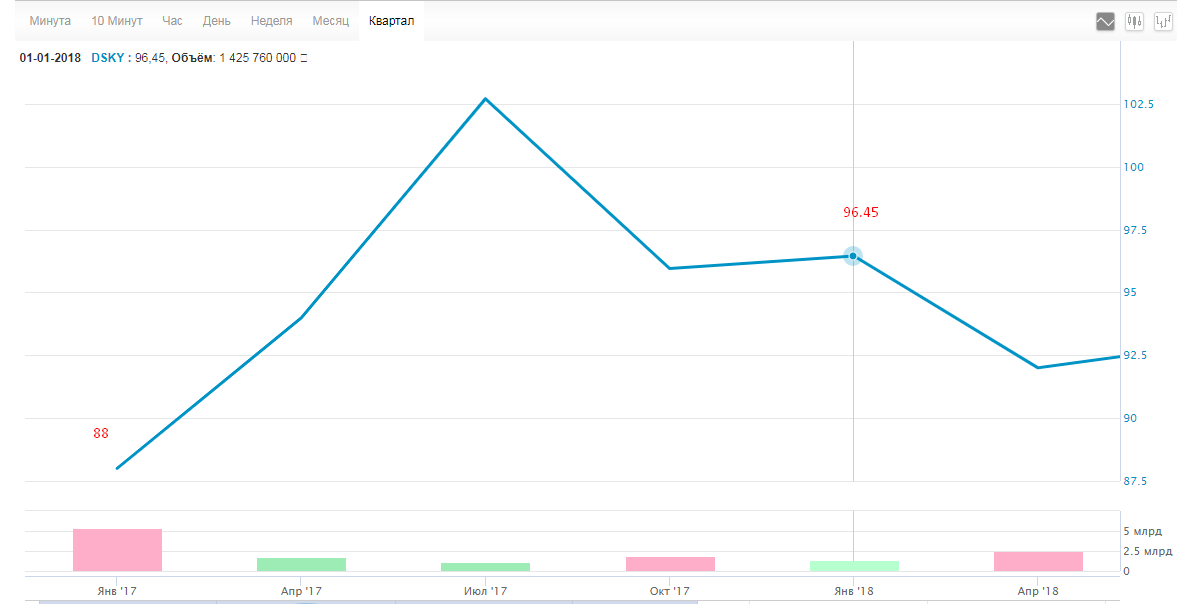 Теперь рассчитаем влияние инфляции на стоимость акции. Для этого необходимо привести текущую стоимость акции (на конец года) привести к ценам на момент начала года.Для этого умножим ИПС на конец года на стоимость акций на конец года96,4 *0,8=77,12 Таким образом, инфляция увеличивает стоимость акций данной компании, однако ее реальная стоимость растет, относительно начального уровня.В апреле 2017 года компания разместила облигации на сумму 3 000 000руб.Их реальная стоимость снизилась в 1,20 раза (ИПС = 1/1,2=083) и составила 2 499 900 рублей.Выплачено дивидендов в 2016 году – 4 427 млн. руб.Выплачено дивидендов  в 2017 году 4 767 ( в реальном выражении  3 813,6) Таким образом, в реальном выражении дивидендов отчетном году было выпущено меньше, чем в предыдущем.Актив2017(млн.руб.)2016(млн. руб.)Абсолютное изменениеТемп роста(к 2016)Удельный вес2017Удельный вес2016Внеоборотные активы9 5509 867-31796,8%19,8%20,3%Долгосрочные финансовые вложения88841-75310,5%0,2%1,7%Основные средства7 2137 254-4199,4%15,0%14,9%Оборотные активы38 57738 722-14499,6%80,2%79,7%Запасы и затраты29 69728 708988103,4%61,7%59,1%Краткосрочная дебиторская задолженность5 0617 039-1 97771,9%10,5%14,5%Денежные средства и краткосрочные финансовые вложения3 7002 8550,8129,6%7,7%5,9%Прочие оборотные активы118118099,6%0,2%0,2%Баланс48 12848 590-46199,1%100,0%100,0%На начало периодаНа начало периодаНа конец периодаНа конец периодаТемп ростаМлн. руб.Удельный весМлн. руб.Удельный весТемп ростаСобственный капитал4 90410,1%5 20110,8%106,1%в т.ч. Непокрытый убыток-1 945-4,0%-1 648 -3,4%84,7%Долгосрочные пассивы6 57213,5%9 42019,6%143,3%займы и кредиты6 51413,4%9 40319,5%144,4%прочие долгосрочные пассивы580,1%160,0%28,7%Краткосрочные пассивы37 11276,4%33 50669,6%90,3%займы и кредиты8 16416,8%4 2758,9%52,4%кредиторская задолженность28 36758,4%28 45059,1%100,3%прочие краткосрочные пассивы5801,2%7801,6%134,4%Баланс48 590100,0%48 128100,0%99,1%2017Млн. руб.2016Млн. руб.Темп ростаУдельный вес2017Удельный вес2016Выручка5101 35285 113119,1%100,0%100,0%Себестоимость продаж67 31153 945124,8%66,4%63,4%Валовая прибыль (убыток)34 04131 167109,2%33,6%36,6%Коммерческие расходы19 98917 168116,4%19,7%20,2%Управленческие расходы4 2302 826149,7%4,2%3,3%Прибыль (убыток) от продаж9 82111 17387,9%9,7%13,1%Доходы от участия в других организациях698,8777,7%0,1%0,0%Проценты к получению104 247 42,0%0,1%0,3%Проценты к уплате1 7191 85392,8%1,7%2,2%Прочие доходы33339384,7%0,3%0,5%Прочие расходы2 6182 77294,4%2,6%3,3%Прибыль (убыток) до налогообложения5 9897 19783,2%5,9%8,5%Текущий налог на прибыль1 3771 80076,5%1,4%2,1%в т. ч. постоянные налоговые обязательства (активы)25039862,9%0,2%0,5%Изменение отложенных налоговых обязательств4131109,6%0,0%0,0%Изменение отложенных налоговых активов93229,8%0,0%0,0%Прочее419335125,0%0,4%0,4%Чистая прибыль (убыток)5 0635 69688,9%5,0%6,7%2017Млн. руб.2016Млн. руб.Темп ростаДенежные потоки от текущих операцийПоступления – всего104 91089 077117,8%в том числе:от продажи продукции, товаров, работ и услуг94 44381 737115,5%прочие поступления10 4677 339142,6%Платежи – всего-97 876-83 685117,0%в том числе:поставщикам (подрядчикам) за сырье, материалы, работы, услуги-85 942-73 068117,6%в связи с оплатой труда работников-5 368-4 763112,7%процентов по долговым обязательствам-1 657-1 85789,3%по налогам и сборам-1 521-1 58595,9%прочие платежи-3 387-2 411140,5%Сальдо денежных потоков от текущих операций7 0335 391130,5%Денежный поток от инвестиционной деятельностиПоступления – всего1 9544 95639,4%в том числе:от продажи внеоборотных активов (кроме финансовых вложений)320,74646,9%от возврата предоставленных займов1 8533 81348,6%Дивиденды по фин. вложениям691 1426,0%Платежи – всего-3 355-1 588211,2%в том числе:в связи с приобретением  внеоборотных активов-2 468-1 439171,5%на предоставление займов другим лицам-887-126701,5%приобретение акций других компаний--0,100-230,4%Сальдо денежных потоков от инвестиционных операций-1 4013 367- 4 768Поступления – всего39 91926 554150,3%в том числе:получение кредитов и займов36 91926 554139,0%размещение биржевых облигаций3 0000100,0%Платежи – всего-44 551-34 558128,9%в том числе:погашение заемных средств-40 966-30 275135,3%выплата дивидендов -3 585-4 28383,7%Сальдо денежных потоков от финансовых операций-4 631-8 00457,9%Сальдо денежных потоков за отчетный период1 000755132,6%Остаток денежных средств и денежных эквивалентов на начало отчетного периода2 3191 766131,3%Остаток денежных средств и денежных эквивалентов на конец отчетного периода3 0252 319130,5%Величина влияния изменений курса иностранной валюты по отношению к рублю-294-202145,6%Коэффициенты ликвидности20172016Абсолютное изменениеТемп прироста1. Коэффициент текущей ликвидности1,1511,0430,10810,35%2. Коэффициент срочной ликвидности0,2750,277-0,002-0,70%3. Коэффициент абсолютной ликвидности0,1100,0770,03343,53%4. Коэффициент покрытия потоком денежных средств0,210,150,06544,50%Коэффициент платежеспособности и финансовой устойчивости20172016Темп ростаНорматив1. Коэффициент платежеспособности0,120,111,08больше 0,52. Коэффициент текущей платежеспособности 1,071,061,01больше 1 3. Коэффициент финансовой независимости0,110,101,07больше 0,54. Коэффициент финансовой зависимости 0,890,900,99ниже 0,55. Коэффициент маневренности -2,28-2,950,776. Коэффициент обеспеченности запасов0,170,063,05больше 0,5ЭФР-0,86-15,600,06Дифференциал-0,13%2,19%-0,06ЭР0,12445420,14813090,84СРСП0,12571520,12625611,00Плечо8,2527168,90682270,93Показатели20162017Темп роста Коэффициент оборачиваемости собственного капитала1,852,091,13Индивидуален для каждой организации; должна быть тенденция к ускорению. Характеризует эффективность использования совокупных активов фирмы для получения доходов и прибыли, или скорость оборота капитала организации. Коэффициент оборачиваемости оборотных активов2,552,621,03Показывает скорость оборота мобильных средств за анализируемый период.Коэффициент оборачиваемости дебиторской задолженности13,2514,071,06Показывает число оборотов, совершенных дебиторской задолженностью, или сколько раз за период взыскивается дебиторская задолженность. При ускорении оборачиваемости происходит снижение значения показателя, что свидетельствует об улучшении расчетов с дебиторами. Коэффициент оборачиваемости запасов по себестоимости2,242,331,04Должна быть тенденция к ускорению. Показывает скорость оборота запасов. Коэффициент оборачиваемости кредиторской задолженности3,503,571,02Оборачиваемость кредиторской задолженности должная быть меньше оборачиваемости дебиторской задолженности. Показывает скорость оборота задолженности самой фирмы. Ускорение оборачиваемости кредиторской задолженности неблагоприятно сказывается на ликвидности организации.Продолжительность одного оборота собственного капитала197,42174,610,88Продолжительность одного оборота оборотных активов143,171731,2Продолжительность одного оборота дебиторской задолженности27,5525,950,94Должна быть тенденция к снижению. Характеризует средний период, необходимый для взыскания дебиторской задолженности. Продолжительность одного оборота запасов163,23156,790,96Должна быть тенденция к снижению. Показывает, как долго денежные средства связаны в запасах.Нормативное значение для отрасли не более 45 днейПродолжительность одного оборота кредиторской задолженности104,24102,310,98Показывает средний срок возврата коммерческого кредита.Прибыль от продажПрибыль от продажПрибыль от продажПрибыль до налогообложенияПрибыль до налогообложенияПрибыль до налогообложенияЧистая прибыльЧистая прибыльЧистая прибыль20162017Темп роста20162017Темп роста20162017Темп роста1. Производственной деятельности0,210,1570,4%0,130,0966,7%0,110,0871,2%2. Продаж0,130,1073,8%0,080,10114,6%0,070,0574,6%3. Капитала2,581,9475,2%1,671,1971,2%1,321,0076,0%20162017ИзменениеROA (рентабельность активов)11,72%10,85%-0,00874P/N6,69%5,00%-0,01697N/K175,17%209,49%0,343229ROE (рентабельность капитала)116,15%135,35%0,19206P/N6,69%5,00%-0,01697N/K175,17%209,49%0,343229K/E990,68%1293,29%3,026084^ROA (P/N)-3,3%^ROA (N/K)2,0%^ROE19,2%^ROE(P/N)-29,5%^ROE(N/K)17,0%^ROE(K/E)31,7%МенеджментСобственники бизнесаКредиторыАнализ операционной деятельностиПоказатели рентабельности инвестицийКоэффициенты ликвидностиВаловая прибыль и себестоимостьПрибыль до налогообложения и чистая прибыльАнализ вклада различных видов деятельности.Величина операционного рычага.Общий анализ рынка (отрасли)Рентабельность долгосрочных источников.Рентабельность собственного капитала.Прибыль на акцию.Денежный поток на акцию.Прирост рыночной стоимости акций.Дивидендная доходность на акцию.Коэффициент текущей ликвидности.Коэффициент быстрой ликвидности.Величина запасов и других ликвидных активов.Соотношение собственного и земного капиталаОтчет о финансовых результатах компанииСвободный денежный потокУправление ресурсамиРаспределение прибылиПлатежеспособностьОборачиваемость активов.Управление оборотным капиталом: оборачиваемость запасов; структура дебиторской задолженности (счетов к получению); структура кредиторской задолженности (счетов к оплате).Эффективность использования человеческого капитала.Дивидендная доходность акций.Доля прибыли, направляемые на дивиденды и на реинвестирование.Покрытие дивидендов: отношение дивидендов к величине активов.Отношение суммы заемных средств к активам.Отношение суммы заемных средств к величине капитализации.Отношение суммы заемных средств к собственному капиталу.Показатели рентабельности бизнесаПоказатели компании с точки зрения фондового рынкаОбслуживание долгаРентабельность активов, капитала, продажСвободный денежный поток.Соотношение цена/прибыль акции (P/E)                      Отношение рыночной и бухгалтерской стоимости компании (P/B).                  Рыночная стоимость компании (Cap).Покрытие процентных платежей.           Покрытие основной суммы долга.           Покрытие общей величины долгового бремени.АКТИВ31.12.2017Скорр.  показатели 31.12.2016Темп ростаI. ВНЕОБОРОТНЫЕ АКТИВЫНематериальные активы72 87658 30165 14989,5%Основные средства7 213 1045 770 4837 254 41779,5%Финансовые вложения88 01770 414841 4328,4%239 779191 823249 41876,9%Прочие внеоборотные активы1 936 8421 549 4741 457 216106,3%Итого по разделу I9 550 6187 640 4949 867 63277,4%II. ОБОРОТНЫЕ АКТИВЫЗапасы29 374 09823 499 27828 456 16782,6%Налог на добавленную стоимость по приобретенным ценностям323 495258 796252 746102,4%Дебиторская задолженность5 061 8224 049 4587 039 27057,5%Финансовые вложения (за исключением денежных эквивалентов)674 356539 485536 358100,6%Денежные средства и денежные эквиваленты3 025 6972 420 5582 319 041104,4%Прочие оборотные активы118 46294 770118 93879,7%Итого по разделу II38 577 93030 862 34438 722 52079,7%БАЛАНС48 128 54838 502 83848 590 15279,2%ПАССИВIII. КАПИТАЛ И РЕЗЕРВЫ 6Уставный капитал (складочный капитал, уставный фонд, вклады товарищей)29623729680,0%Добавочный капитал (без переоценки)6 850 1345 480 1076 850 13480,0%Резервный капитал23182380,0%Нераспределенная прибыль (непокрытый убыток)-1 648 894-1 319 115-1 945 73767,8%Итого по разделу III5 201 5594 161 2474 904 71684,8%IV. ДОЛГОСРОЧНЫЕ ОБЯЗАТЕЛЬСТВАЗаемные средства9 403 7547 523 0036 514 079115,5%Отложенные налоговые обязательства16 73213 38658 36522,9%Итого по разделу IV9 420 4867 536 3896 572 444114,7%V. КРАТКОСРОЧНЫЕ ОБЯЗАТЕЛЬСТВАЗаемные средства4 275 3053 420 2448 164 64641,9%Кредиторская задолженность28 450 72822 760 58228 367 75880,2%Оценочные обязательства780 470624 376580 588107,5%Итого по разделу V33 506 50326 805 20237 112 99272,2%БАЛАНС48 128 54838 502 83848 590 15279,2%2017Скорр. Значения2016Темп ростаВыручка5101 352 33481 081 86785 113 91895,3%Себестоимость продаж67 311 27153 849 01753 945 96199,8%Валовая прибыль (убыток)34 041 06327 232 85031 167 95787,4%Коммерческие расходы19 989 38015 991 50417 168 31493,1%Управленческие расходы4 230 2973 384 2382 826 577119,7%Прибыль (убыток) от продаж9 821 3867 857 10911 173 06670,3%Доходы от участия в других организациях69 00055 2008 872622,2%Проценты к получению104 04883 238247 83433,6%Проценты к уплате1 719 6661 375 7331 853 27874,2%Прочие доходы333 354266 683393 56567,8%Прочие расходы2 618 3232 094 6582 772 35475,6%Прибыль (убыток) до налогообложения5 989 7994 791 8397 197 70566,6%Текущий налог на прибыль1 377 7261 102 1811 800 30161,2%в т. ч. постоянные налоговые обязательства (активы)250 769200 615398 91050,3%Изменение отложенных налоговых обязательств41 63333 3063 752887,7%Изменение отложенных налоговых активов9 6397 71132 33323,8%Прочее419 326335 461335 351100,0%Чистая прибыль (убыток)5 063 3934 050 7145 696 67071,1%2017Скорректированные показатели 2016Темп ростаДенежные потоки от текущих операцийПоступления - всего104 910 37383 928 29889 077 33994,2%в том числе:от продажи продукции, товаров, работ и услуг94 443 35075 554 68081 737 83492,4%прочие поступления10 467 0238 373 6187 339 505114,1%Платежи - всего-97 876 414-78 301 131-83 685 77493,6%в том числе:поставщикам (подрядчикам) за сырье, материалы, работы, услуги-85 942 092-68 753 674-73 068 19294,1%в связи с оплатой труда работников-5 368 127-4 294 502-4 763 16390,2%процентов по долговым обязательствам-1 657 909-1 326 327-1 857 49671,4%по налогам и сборам-1 521 185-1 216 948-1 585 85976,7%прочие платежи-3 387 101-2 709 681-2 411 064112,4%Сальдо денежных потоков от текущих операций7 033 9595 627 1675 391 565104,4%Денежный поток от инвестиционной деятельности0Поступления - всего1 954 4751 563 5804 956 72031,5%в том числе:0от продажи внеоборотных активов (кроме финансовых вложений)32 29625 8376953717,5%от возврата предоставленных займов, от продажи долговых 
ценных бумаг (прав требования денежных средств к другим 
лицам)1 853 1791 482 5433 813 09838,9%Дивиденды по фин вложениям69 00055 2001 142 9274,8%Платежи - всего-3 355 725-2 684 580-1 588 782169,0%в том числе:в связи с приобретением, созданием, модернизацией, реконструкцией и подготовкой к использованию внеоборотных активов-2 468 147-1 974 518-1 439 247137,2%на предоставление займов другим лицам-887 478-709 982-126 515561,2%приобретение акций других компаний-100-80-23 0200,3%Сальдо денежных потоков от инвестиционных операций-1 401 250-1 121 0003 367 938Поступления - всего39 919 92031 935 93626 554 363120,3%в том числе:получение кредитов и займов36 919 92029 535 93626 554 363111,2%размещение биржевых облигаций3 000 0002 400 0000100,0%Платежи - всего-44 551 717-35 641 374-34 558 809103,1%в том числе:погашение заемных средств-40 966 494-32 773 195-30 275 132108,3%выплата дивидендов -3 585 223-2 868 178-4 283 67767,0%Сальдо денежных потоков от финансовых операций-4 631 797-3 705 438-8 004 44646,3%Сальдо денежных потоков за отчетный период1 000 912800 730755 057106,0%Остаток денежных средств и денежных эквивалентов на начало отчетного периода2 319 0411 855 2331 766 019105,1%Остаток денежных средств и денежных эквивалентов на конец отчетного периода3 025 6972 420 5582 319 041104,4%Величина влияния изменений курса иностранной валюты по отношению к рублю-294 256-235 405-202 035116,5%Коэффициенты ликвидности20172016Абсолютное изменениеТемп прироста1. Коэффициент текущей ликвидности1,1511,0430,10810,35%2. Коэффициент срочной ликвидности0,2750,277-0,002-0,70%3. Коэффициент абсолютной ликвидности0,1100,0770,03343,53%4. Коэффициент покрытия потоком денежных средств0,200,150,05638,45%Прибыль до налогообложенияПрибыль до налогообложенияПрибыль до налогообложенияЧистая прибыльЧистая прибыльЧистая прибыль20162017скоррТемп роста20162017скоррТемп роста1. Производственной деятельности0,130,090,0966,7%0,110,080,0871,2%2. Продаж0,080,100,10114,6%0,070,050,0574,6%3. Капитала1,671,191,0663,5%1,321,000,8967,8%